ACTIVIDAD INTEGRADORADetermina el valor de x en las siguientes ecuaciones lineales.12x=487x – 4 = 2x + 266(3x-1) -2x = 2 (2x -5)9x = 722x + 8 = 7x – 379 ( 2x – 6 ) – (x + 3) = 4x – 18Resuelve los siguientes problemas, indicando el modelo matemático.Jorge es 8años mayor que Carlos. Hace 16 años tenía el triple de edad que Carlos ¿Cuál es la edad actual de Jorge?La suma de dos números es 72. Si el número menos es la quinta parte del mayor ¿cuál es el número menor?La señora Rodríguez tiene el doble de edad que su hijo, hace 9 años la suma de sus edades era de 30 años ¿cuál es  su edad actual?La suma de 2 números es 152. Si uno de ellos es la tercera parte del otro, ¿Cuál es el valor del número mayor?Gráfica las ecuaciones, utilizando tu celular con aplicación de graficadores y anota una explicación el porqué de la línea con su pendiente y ubicación.Y= -2/5x + 1Y= 3xCRUCIGRAMA Para llenarlo tendrás que resolver 17 ecuaciones de primer gradoCOLEGIO DE BACHILLERES DEL ESTADO DE CHIHUAHUA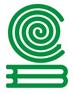 PLANTEL No. _____         T.M  /  T . V                      SEMESTRE 2014 - B                    Elaboró: Ing. Carmen Leticia Ortega Núñez                                     Matemáticas INOMBRE                                                                                                            GRUPO______ FECHA _______Lista de cotejoMarca con una X si el alumno cumple o no con los siguientes desempeños123456710121315141116VERTICALES 3x+2 = 322x+8=440 2x – 9 = x + 18       8. 9x + 9 = 900       9.       13.        15.  x + 5 = 2x – 80HORIZONTALES3. 7x – 4 = 1718x – 920 = 70806. 7. 5x = 35 74510.  4x – 4 = 3x + 611. 12. 14.  16. 5x – 4x + 3x + 8 = 8 Registro de cumplimientoRegistro de cumplimientoNo. Indicador de DesempeñoValorSiNoObservaciones1Realizó su trabajo de forma ordenada y limpia.32Resolvió todos los ejercicios propuestos.53Utilizo los procedimientos adecuados para resolver los ejercicios. 54Resolvió los ejercicios de forma correcta. 7Total